Rebuild Alabama Act Model Bid Advertisement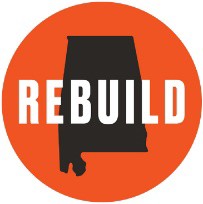 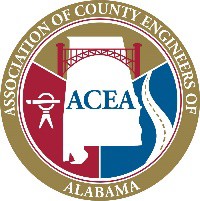 Advertisement for Bid 	 County 	 County is taking sealed bids for labor, equipment, materials, and any incidentals required to complete the work required for the (ENTER BID DESCRIPTION HERE) of the County. This bid is intended to comply with the Rebuild Alabama Act, No. 2019-2, and Alabama Code Title 39, the Alabama Public Works Law. Bidders shall be required to comply with the provisions of the Rebuild Alabama Act, No. 2019-2 and Title 39 of the Alabama Code regardless if the requirement is explicitly detailed in the bid proposal or not.Only bids from contractors or material suppliers listed on the Alabama Department of Transportation (ALDOT) approved list of contractors and material suppliers will be accepted.  All bids must be marked with the word “BID” on the outside of the bid package along with Bid Proposal for (ENTER BID DESCRIPTION HERE), the bid date and the Alabama General Contractor’s License Number.The contractor shall meet all Alabama Department of Transportation (ALDOT) Bonding and Licensing requirements as well as all applicable laws, ordinances, and codes of the U. S. Government, the State of Alabama, any relevant municipality, and the COUNTY, and, specifically and without limitation, shall comply with all provisions of the Beason-Hammond Alabama Taxpayer and Citizen Protection Act, commonly referred to as the Immigration Act.Sealed bids will be received by the	County Commission at  	 until	AM Central Time on 		, and then publicly opened as soon thereafter as practicable. Award will be made at the next regularly scheduled meeting of the 	 County Commission.Specifications are on file and may be acquired at the		County, Alabama, Engineering Department, 	, 		, Alabama.Phone Number:  	 	 County Hours of Operation are	A.M. to	P.M. (Central Time) from 	 through 	.County reserves the right to accept or reject all Bids or any portion thereof.